WALLINGTON DEMESNE PARISH COUNCILNOTICE OF MEETINGThe Annual Meeting of the Parish of Wallington Demesne will be held in  Middleton Village Hall on Monday 20th May 2019 commencing 7pmThe agenda will be as follows:Apologies for absenceMinutes of the meeting held 21st May 2018Matters arising from the minutesPublic participationAny Other BusinessWALLINGTON DEMESNE PARISH COUNCILAGENDA PAPERYou are hereby summoned to attend an ordinary  meeting of Wallington Demesne Parish Council to be held at Middleton Village Hall on Monday 20th May 2019 commencing after the Annual Parish Meeting at 7pm, for the purpose of transacting the business contained within this Agenda2019/30	Apologies for absence2019/31	Declarations of Members interests2019/32	Election of Chairman2019/33	Election of Vice Chairman2019/34	Election of representatives on outside bodies2019/35	Opportunity for members of the public to raise any matter on the agenda2019/36	Minutes of the meeting held on Monday 25th March 20192019/37	Matters arising from previous meeting held on Monday 25th March 2019Fibre optic broadbandLampost at OakfordCambo seatCambo school car park2019/38	NCC Update2019/39	Police Update2019/40	Reports from representatives at outside meetingsCambo SchoolCambo Village HallMiddleton Hall Wallington F.C. 2019/41	Financial Matters2019/41/01	Payments for authorisation: C Miller – February, March salary & expenses – £410.57HMRC – PAYE on above - £1.80Cambo Village Hall - £9.00Came & Co – annual insurance premium - £218.00Middleton & Todridge Village Hall - £40.00NALC – annual subscription - £93.99The Stephen Carey Fund – defib pads - £42.902019/42	Planning 2019/42/01	Planning Applications received2019/42/02	Approval of Planning Application received2019/43	Neighbourhood Management – to report/update on action regarding issues within the parishSpeed survey at Wallington2019/44	CorrespondenceCPRE newsletterRay Wind Funds – notice of public meeting 6/6/19 County Council – Housing Strategy for Northumberland 2019-2021 Consultation2019/45	Audit of Accounts year ending 31/3/192019/45/01	To consider and agree any actions arising from the report of the internal auditor2019/45/02	To approve the Governance Statement2019/45/03	To approve the draft annual accounts for 2018/20192019/45/04	To approve the Accounting Statement and explanation of variances2019/45/05	To approve the Exemption Certificate2019/46	Urgent Business2019/47	Date of Next Meeting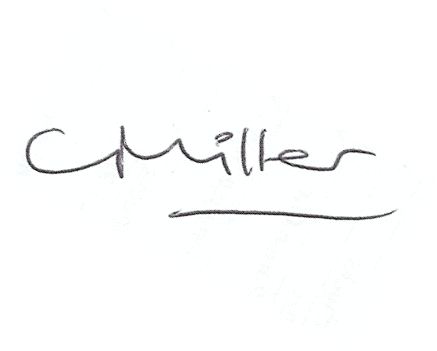 Claire MillerParish Clerk